Collège Edmée Varin- EMC  Leçon « LA LIBERTÉ, NOS LIBERTÉS, MA LIBERTÉ » Séance 1 - Classe de 4e- Confinement du 20/09/2021 au 01/10/2021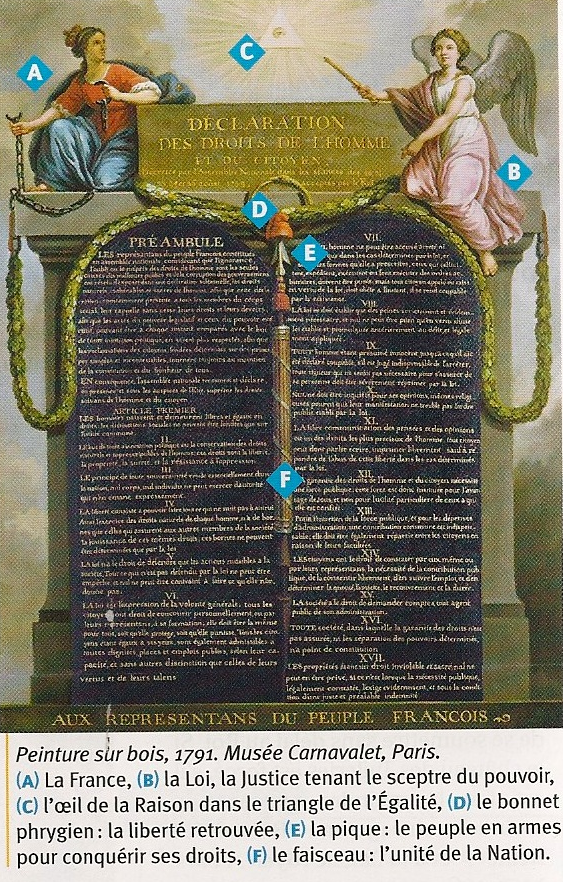 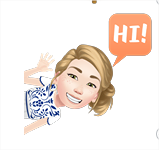 RAPPEL : dans quel grand texte révolutionnaire la notion de Liberté a-t-elle été définie en France ? Aide-toi de l’illustration ci-contre…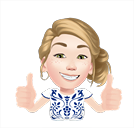 Te rappelles-tu de sa date de création ? < Texte : ………………………………………………  Date : …………………………       Réponse en page 2.   Tout d’abord, il s’agit de voir quelles sont nos libertés ? Comment ont-elles été conquises ?     Bon courage !       Chaque texte de loi ci-dessous défend une liberté ou plusieurs libertés. Associe chaque texte (des lettres a. à m.)  à la bonne liberté (numérotées de 1. à 16.), puis note les libertés identifiées dans les encadrés gris. Attention, un texte peut désigner plusieurs libertés. 1. liberté d’avoir une vie privée ; 2. droit à l’IVG* ; 3. liberté d’association ; 4. liberté à l’instruction ; 5. liberté de penser ; 6. droit de vote pour les femmes ; 7. liberté d’expression des enfants ; 8. liberté d’élire un délégué ; 9. liberté d’opinion ; 10. liberté religieuse ; 11. liberté politique ; 12. liberté syndicale* ; 13. laïcité ; 14. mariage pour tous ; 15. liberté de circulation ; 16. liberté d’expression.a. Article 3. « La souveraineté nationale appartient au peuple qui l’exerce par ses représentants (...). »  Constitution de la Vème République, 1958.b. « Article 10. Nul ne doit être inquiété pour ses opinions, même religieuses, pourvu que leur manifestation ne trouble pas l’ordre public établi par la Loi. » « Article 11. La libre communication des pensées et des opinions est un des droits les plus précieux de l’homme : tout citoyen peut donc parler, écrire, imprimer librement, sauf à répondre de l’abus de cette liberté dans les cas déterminés par la loi. » Déclaration des droits de l’homme et du citoyen, Août 1789.c. Article 13. « L’enfant a droit à la liberté d’expression. Ce droit comprend la liberté de rechercher, de recevoir et de répandre des informations et des idées de toute espèce. »       Convention internationale des droits de l’enfant, 1989. d. Article 9. « Chacun a droit au respect de sa vie privée. » Code civil, 1970.e. Article 1er. « Dans les écoles, les collèges et les lycées publics, le port de signes ou tenues par lesquels les élèves manifestent ostensiblement [de manière visible] une appartenance religieuse est interdite. »  Loi du 15 mars 2004.                                           f. Article 143. « Le mariage est contracté par deux personnes de sexe différent ou de même sexe ». Loi du mariage entre personnes de même sexe, mai 2013. g. Article 13. « Toute personne a le droit de circuler librement et de choisir sa résidence à l'intérieur d'un Etat ; a le droit de quitter tout pays, et de revenir dans son pays. »                          Déclaration universelle des droits de l’homme, 1948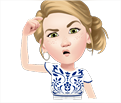 h. Article 2. « Les associations de personnes pourront se former librement sans autorisation ni déclaration préalable. »  Loi juillet 1901..i. Article 2.1.1. « Les élèves sont représentés par des délégués élus démocratiquement en début d’année scolaire. Ils ont un rôle de liaison entre l’ensemble des élèves et leurs professeurs ou l’administration. » Extrait du règlement intérieur du collège d’Auteuil, 2021.j. « La Nation garantit l’égal accès de l’enfant (...) à l’instruction, à la formation professionnelle et à la culture. » Préambule de la Constitution, 1946.k. Article 2. « Les syndicats ou associations professionnelles, même de plus de vingt personnes exerçant la même profession, des métiers similaires, (…) concourant à l'établissement de produits déterminés, pourront se constituer librement sans l'autorisation du Gouvernement. »   Loi mars 1884.l. Article 17. « Les femmes sont électrices et éligibles dans les mêmes conditions que les hommes ».   Ordonnance du 21 avril 1944.m. Article L.2212-1 « La femme enceinte que son état place dans une situation de détresse peut demander à un médecin l’interruption volontaire de sa grossesse ».                                                                                 Loi Veil – 1975.2) En observant, les dates de chaque texte de loi, que constates-tu quant à la manière dont ont été acquises les libertés en France ?  …………………………………………………………………………….……………………………………………………………………………………………………………………………………………. Sur la frise ci-dessous, en t’aidant de l’activité faite en page 1, tu dois :-reporter en dessous de chaque repère de la frise (points noirs) les dates d’acquisition des libertés ; -reporter dans le premier encadré en haut à gauche, dans la ligne fluotée, le texte de loi qui manque ;- noter dans les encadrés les seize libertés identifiées dans l’activité en page 1 ;- colorier chaque encadré: en rouge les libertés individuelles et en bleu les libertés collectives (aide-toi et complète la légende)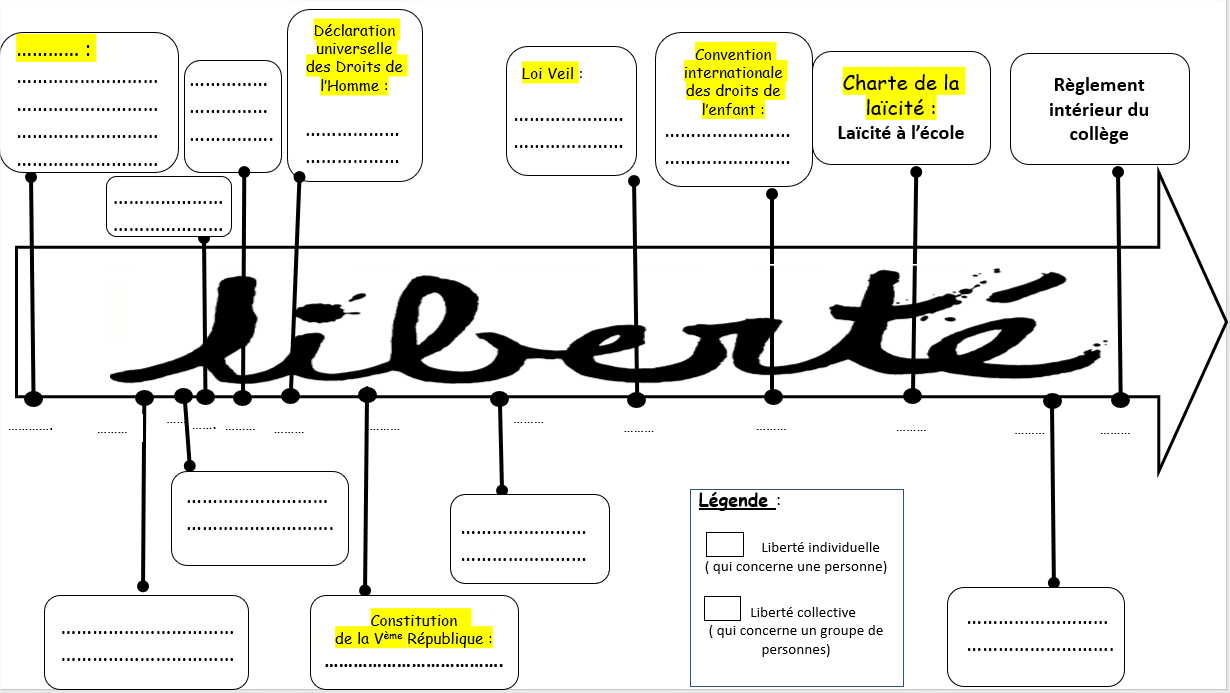 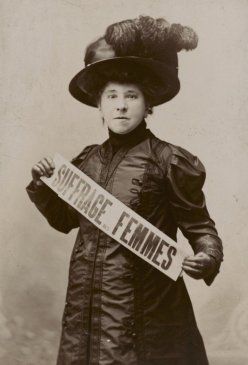 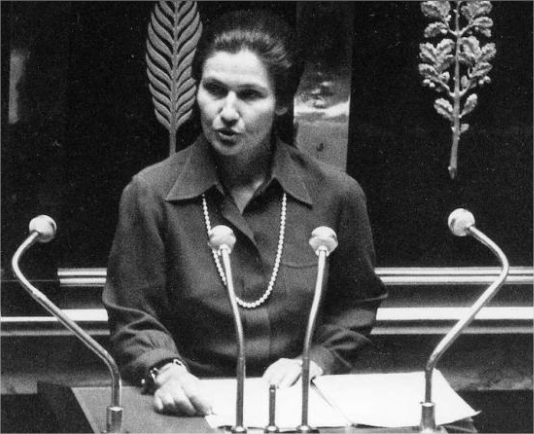 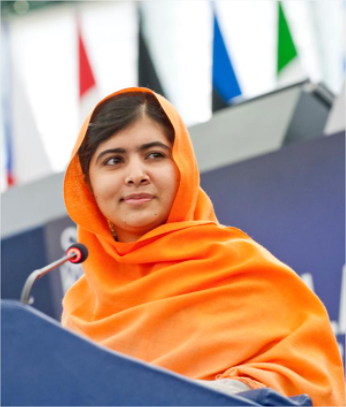 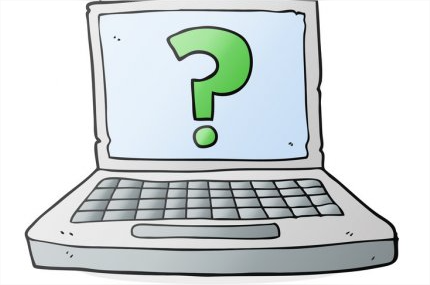 